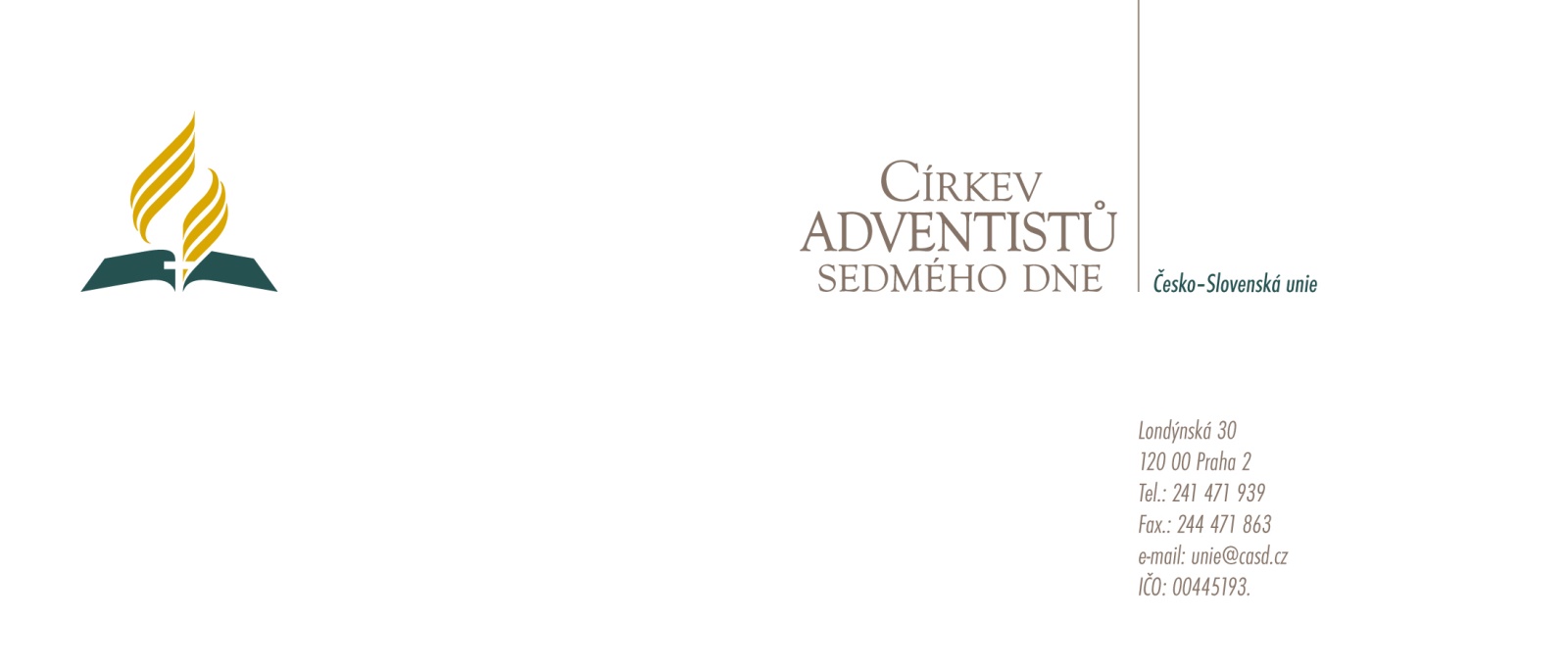 Praha 15. prosince 2016Milé sestry, milí bratři a přátelé,ve dnech 11. až 21. ledna 2017 pořádá naše církev po celém světě Deset dnů modliteb za vylití Ducha svatého. Tématem setkávání v průběhu těchto dnů je „Živá svatyně“. Společně se vydáme do svatyně a pokusíme se zjistit, co se od ní můžeme naučit. Téma svatyně bychom měli pečlivě studovat, protože je to jeden ze základních kamenů naší víry a naděje. Ukazuje nám dílo, které pro nás Kristus koná. Zjevuje nám jeho charakter. Rovněž nám říká, co od nás Kristus očekává a jak bychom měli žít. Setkání jsou pro nás nejen výzvou pro obohacení z Božího slova, ale i příležitostí pro modlitby o požehnání, které nás může zmocnit a vybavit pro dokončení Božího díla.Materiál v elektronické podobě a další potřebné informace najdete na stránkách církve www.casd.cz pod článkem „Živá svatyně“. Závěrečná sobota 21. ledna může být i pro vás příležitostí pro mimořádné setkání ve znamení Božího přiznání a ujištění o Boží lásce, která je připravena projevit se v našich životech a ve společenství sborů.	Peter Čík	Mikuláš Pavlík	Marek Škrla
	tajemník	předseda	hospodář